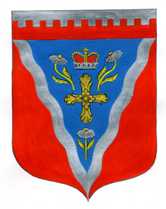 АдминистрацияРомашкинского сельского поселенияПриозерского муниципального района Ленинградской областиП О С Т А Н О В Л Е Н И Еот 28 июня 2023 года	                                                                                                 № 237«Предоставление земельных участков, находящихся в муниципальной собственности, гражданам для индивидуального жилищного строительства, ведения личного подсобного хозяйства в границах населенного пункта, садоводства для собственных нужд, гражданам и крестьянским (фермерским) хозяйствам для осуществления крестьянским (фермерским) хозяйством его деятельности»          В целях реализации мероприятий по разработке и утверждению административных регламентов предоставления муниципальных услуг в Ромашкинском сельском поселении, в соответствии с Федеральным законом от 06.10.2003 года №131-ФЗ «Об общих принципах организации местного самоуправления» (с изменениями), Федеральным законом от 27.07.2010 года № 210-ФЗ «Об организации предоставления государственных и муниципальных услуг», руководствуясь постановлением администрации муниципального образования Ромашкинское  сельское поселение муниципального образования Приозерский муниципальный район Ленинградской области от 23.06.2021 года  № 143 «Об утверждении Порядка разработки и утверждения административных регламентов предоставления муниципальных услуг администрацией муниципального образования Ромашкинское сельское поселение муниципального образования Приозерский муниципальный район Ленинградской области»», Уставом Ромашкинского сельского поселения Приозерского муниципального  района Ленинградской области, администрация  Ромашкинского сельского поселения ПОСТАНОВЛЯЕТ:1.  Утвердить административный регламент предоставления муниципальной услуги «Предоставление земельных участков, находящихся в муниципальной собственности, гражданам для индивидуального жилищного строительства, ведения личного подсобного хозяйства в границах населенного пункта, садоводства для собственных нужд, гражданам и крестьянским (фермерским) хозяйствам для осуществления крестьянским (фермерским) хозяйством его деятельности» (Приложение 1);2.   Признать утратившими силу постановление администрации «Об утверждении административного регламента по предоставлению муниципальной услуги «Предоставление земельных участков, находящихся в муниципальной собственности, а также земельных участков государственная собственность на которые не разграничена, гражданам для индивидуального жилищного строительства, ведения личного подсобного хозяйства в границах населенного пункта, садоводства, дачного хозяйства, гражданам и крестьянским (фермерским) хозяйствам для осуществления крестьянским (фермерским) хозяйством его деятельности» от 12.05.2015 № 133, постановление администрации «О внесении изменений в административный регламент, утверждённый постановлением администрации муниципального образования Ромашкинское сельское поселение муниципального образования Приозерский муниципальный район Ленинградской области от 12 мая 2015 года № 133 «Предоставление земельных участков, находящихся в муниципальной собственности, гражданам для индивидуального жилищного строительства, ведения личного подсобного хозяйства в границах населенного пункта, садоводства, дачного хозяйства, гражданам и крестьянским (фермерским) хозяйствам для осуществления крестьянским (фермерским) хозяйством его деятельности» от 14.07.2017 № 198, постановление администрации «О внесении изменений в административный регламент, утверждённый постановлением администрации муниципального образования Ромашкинское сельское поселение муниципального образования Приозерский муниципальный район Ленинградской области от 12 мая 2015 года № 133 «Об утверждении административного регламента по предоставлению муниципальной услуги «Предоставление земельных участков, находящихся в муниципальной собственности, а также земельных участков государственная собственность на которые не разграничена, гражданам для индивидуального жилищного строительства, ведения личного подсобного хозяйства в границах населенного пункта, садоводства, дачного хозяйства, гражданам и крестьянским (фермерским) хозяйствам для осуществления крестьянским (фермерским) хозяйством его деятельности» от 30.07.2019 № 206;            3.   Опубликовать настоящее Постановление на официальном сайте администрации Ромашкинского сельского поселения Приозерского муниципального района Ленинградской области http://ромашкинское.рф/ и в сетевом информационном издании «ЛЕНОБЛИНФОРМ»;         4.      Настоящее постановление вступает в силу с момента официального опубликования;         5.      Контроль за исполнением настоящего постановления оставляю за собой. Глава администрации                                                                                      Танков С.В.С приложением к Постановлению можно ознакомиться на официальном сайте Ромашкинского СП www.ромашкинское. рф